Vision - St. Louis Public Schools is the district of choice for families in the St. Louis region that provides a world-class education and is nationally recognized as a leader in student achievement and teacher quality.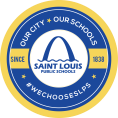 Mission - We will provide a quality education for all students and enable them to realize their full intellectual potential.Oak Hill Elementary – Weekly Virtual Learning PlannerTeacher  Aaron ArnoldGrade Kindergarten – 1st GradeSubject Physical EducationWeek of 1/11/2021Topic/Title Physical Activity / Sportsmanship Physical Activity / Sportsmanship Physical Activity / SportsmanshipLesson/TopicLesson Target/Objective Synchronous/Live Instruction Asynchronous Playlist Assessment/Performance Task Due DateLesson 1 (1/11/2021)(1) I am actively engaged during physical education class.(2) I can follow basic class procedures (camera on, microphone off, raise hand when have a question, respect others when they’re speaking).LIVE Instruction will be through Microsoft Teams & PowerPoint;- Do Now (Math)- Dynamic Warm-Up- Activity #1- Sportsmanship- Activity #2- Soccer- Static Flexibility- Closure- PowerPoint Lesson posted for student review.- Timmons (1/11/21)- Butler (1/12/21)- Black (1/12/21)Lesson 2(1/13/2021)(1) I am actively engaged during physical education class.(2) I can follow basic class procedures (camera on, microphone off, raise hand when have a question, respect others when they’re speaking).LIVE Instruction will be through Microsoft Teams & PowerPoint;- Do Now (Math)- Dynamic Warm-Up- Activity #1- Sportsmanship- Activity #2- Soccer- Static Flexibility- Closure- PowerPoint Lesson posted for student review.- Timmons (1/13/21)- Castiaux (1/13/21)- Black (1/14/21)- Butler (1/14/21)